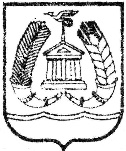 АДМИНИСТРАЦИЯ ГАТЧИНСКОГО МУНИЦИПАЛЬНОГО РАЙОНАЛЕНИНГРАДСКОЙ ОБЛАСТИПОСТАНОВЛЕНИЕ  (ПРОЕКТ)Рассмотрев протест Гатчинской городской прокуратуры, руководствуясь Федеральным законом от 27.07.2010 №210-ФЗ «Об организации предоставления государственных и муниципальных услуг», «Градостроительным кодексом Российской Федерации» от 29.12.2004 №190-ФЗ, Федеральным законом от 06.10.2013 № 131-ФЗ «Об общих принципах местного самоуправления в Российской Федерации», Уставом Гатчинского муниципального района, Уставом МО «Город Гатчина», постановлением администрации Гатчинского муниципального района от 03.06.2011 №2307 «О порядке разработки и утверждения административных регламентов предоставления муниципальных услуг», ПОСТАНОВЛЯЕТ:Внести изменение в приложение к постановлению администрации Гатчинского муниципального района от 14.09.2017 №4083 (в редакции постановлений от 28.12.2017 №5593, от 04.04.2019 №1222) «Об утверждении административного регламента по предоставлению муниципальной услуги «Выдача градостроительного плана земельного участка» (далее приложение), а именно: Дополнить пункт 2.7. приложения дополнить абзацем 8 в следующей редакции: «в случае расположения земельного участка в границах территории, в отношении которой принято решение о развитии застроенной территории или о комплексном развитии территории, документацию по планировке территории, утверждённую в соответствии с договором о развитии застроенной территории или договором о комплексном развитии территории (за исключением случая принятия решения о самостоятельном осуществлении комплексного развития территории)».Настоящее постановление вступает в силу со дня официального опубликования в газете «Гатчинская правда и подлежит размещению на официальном сайте Гатчинского муниципального района.Исп. Тарлов К.А. 8 (81371) 43-400От ___________№ __________О внесении изменений в постановление администрации Гатчинского муниципального района от 14.09.2017 №4083 (в редакции постановлений от 28.12.2017 №5593, от 04.04.2019 №1222) «Об утверждении административного регламента по предоставлению муниципальной услуги «Выдача градостроительного плана земельного участка»Исполняющий обязанности главы администрацииЕ. В. Любушкина